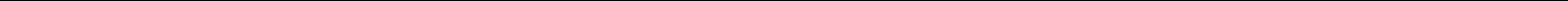 TIBBİ MİKROBİYOLOJİ UZMANLIK EĞİTİMİ GELİŞİM DOSYASI(PORTFOLYO)KALİTE ÇALIŞMALARI FORMUBu formu nasıl kullanacaksınız?Bu form, uzmanlık öğrencisinin  birinci  yılda en az 2  ikinci  yılda en az 3  farklı etkinliği gerçekleştirdiğini  aşağıdaki listeden kaydetmek için kullanılacaktır. Her etkinlik için, uzmanlık öğrencisi etkinlikten kazandıklarına dair bir sayfa değerlendirme yazması ve dosyaya eklemesi beklenmektedir. Her yılın sonunda, bu form danışman ve eğitim sorumlusu tarafından değerlendirilecektir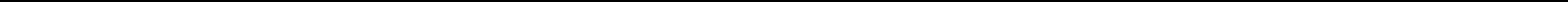 Uzmanlık Öğrencisi Ad soyadı:Uzmanlık Öğrencisi Ad soyadı:Uzmanlık Öğrencisi Ad soyadı:Kurum sicil noEğitim YılıEğitim YılıEğitim YılıEğitim YılıEğitim Yılı12334TarihEtkinlikKoduEtkinliği  kısaca açıklayın Etkinliği  kısaca açıklayın Etkinliği  kısaca açıklayın Etkinliği  kısaca açıklayın İmzaİmzaDanışman Danışman 12345678910